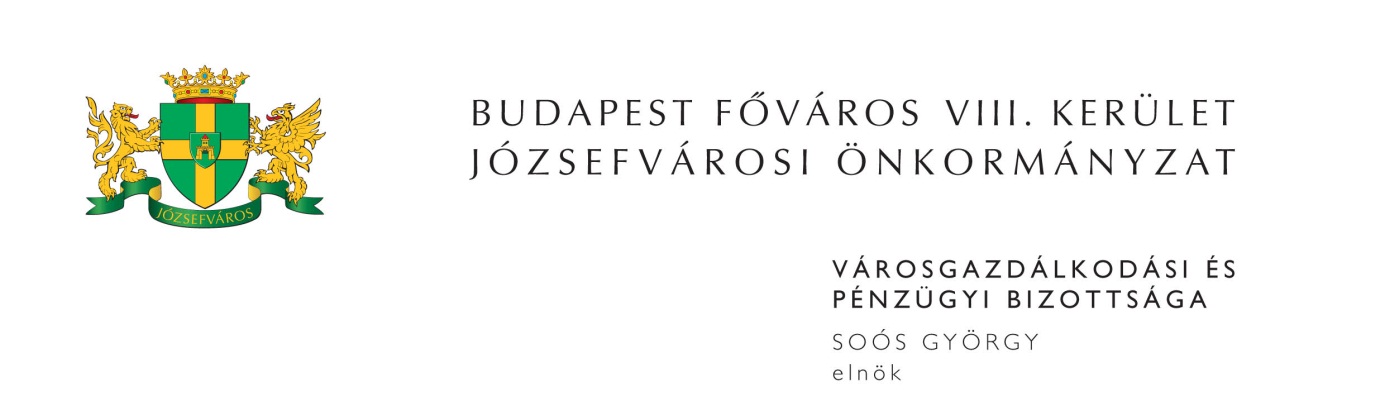 M E G H Í V ÓBudapest Józsefváros Önkormányzat Városgazdálkodási és Pénzügyi Bizottsága2013. évi 18. rendes ülését2013. június 3-án (hétfőn) 1300 órárahívom össze.A Városgazdálkodási és Pénzügyi Bizottság ülését a Józsefvárosi Önkormányzat Polgármesteri HivatalIII. 300-as termében (Budapest, VIII. Baross u. 63-67.) tartja.Napirend:1. Zárt ülés keretében tárgyalandó előterjesztések (írásbeli előterjesztés)A Budapest, VIII. kerület Puskin u. …………………. szám alatti ingatlanra vonatkozó elővásárlási jogról lemondás				ZÁRT ÜLÉSElőterjesztő: Szűcs Tamás – a Vagyongazdálkodási és Üzemeltetési Ügyosztály vezetőjeKártérítési igények módosítása					ZÁRT ÜLÉSElőterjesztő: Ács Péter – a Józsefvárosi Városüzemeltetési Szolgálat igazgatójaJavaslat útkárral kapcsolatos kártérítési igény rendezésére		ZÁRT ÜLÉSElőterjesztő: Ács Péter – a Józsefvárosi Városüzemeltetési Szolgálat igazgatójaMagdolna Negyed Program II. / Tulajdonosi döntések bérlők elhelyezéséhez kapcsolódóan								ZÁRT ÜLÉSElőterjesztő: Csete Zoltán – a Rév8 Zrt. mb. cégvezetője2. Képviselő-testület(írásbeli előterjesztés)Javaslat a 2011-2012. évi lakáselidegenítési bevételek Fővárosi Önkormányzat részére történő befizetésének teljesítéséreElőterjesztő: Dr. Kocsis Máté - polgármesterJavaslat Józsefváros Kerületi Építési Szabályzatának és Szabályozási Tervének módosítására a 111-es tömbre vonatkozóanElőterjesztő: Dr. Kocsis Máté - polgármesterBeszámoló az MNP II. keretében végzett épülettakarítási/lomtalanítási tevékenységről Előterjesztő: Alföldi György – Rév8 Zrt. igazgatósági tag, MNP II. projektmenedzserCsete Zoltán - Rév8 Zrt. mb. cégvezetőJavaslat az Önkormányzat bevételeinek lakáscélokra és az ezekhez kapcsolódó infrastrukturális beruházásokra vonatkozó felhasználás szabályairól szóló ……./2013. (….) önkormányzati rendelet elfogadásáraElőterjesztő: Dr. Kocsis Máté - polgármesterAz ingatlan-nyilvántartásban 35229 helyrajzi számon nyilvántartott, természetben Budapest VIII., József körút 48. szám alatti, 100%-ban önkormányzati tulajdonú ingatlan értékesítésre való kijelöléseElőterjesztő: Kovács Ottó - a Kisfalu Kft. ügyvezető igazgatójaAz ingatlan-nyilvántartásban 38818/6-10, 38818/12-13, 38818/16-19, 38818/36-38 és 38818/40 helyrajzi számon nyilvántartott, úgynevezett MÁV telepen elhelyezkedő, 100%-ban önkormányzati tulajdonú lakóépületek elidegenítésre történő kijelöléseElőterjesztő: Kovács Ottó - a Kisfalu Kft. ügyvezető igazgatójaJavaslat a 17/2005. (IV. 20.) számú önkormányzati rendelet hatályon kívül helyezésére és új rendelet alkotására, valamint a 224/2012. (VII. 05.) számú képviselő-testületi határozat visszavonására és új határozat elfogadásáraElőterjesztő: Kovács Ottó - a Kisfalu Kft. ügyvezető igazgatójaJavaslat a Budapest Józsefvárosi Önkormányzat tulajdonában álló lakások bérbeadásának feltételeiről, valamint a lakbér mértékéről szóló 16/2010. (III. 08.) önkormányzati rendelet módosításáraElőterjesztő: Dr. Kocsis Máté - polgármesterJavaslat a lakásgazdálkodási stratégia 2013. évi irányelveireElőterjesztő: Kovács Ottó - a Kisfalu Kft. ügyvezető igazgatójaBeszámoló a Kisfalu Kft. által nyilvántartott jogcím nélküli lakáshasználók helyzetének felméréséről, és javaslat a jogcím nélküli lakáshasználók helyzetének rendezéséreElőterjesztő: Egry Attila – alpolgármesterSzili Balázs - képviselőJavaslat a Józsefvárosi Közterület-felügyelet 2013. évi költségvetésének módosításáraElőterjesztő: Biál Csaba – a Józsefvárosi Közterület Felügyelet igazgatója Javaslat a Budapest Józsefvárosi Önkormányzat tulajdonában álló lakások és nem lakás céljára szolgáló helyiségek víz- és csatornahasználati díjának bérlőkre történő áthárításáról szóló 23/2007. (IV.25.) sz. rendelet módosításáraElőterjesztő: Egry Attila - alpolgármester Javaslat őstermelői helyi piac területének kijelölésére és működtetéséreElőterjesztő: Szilágyi Demeter - képviselőJavaslat pályázat kiírására közösségi kertek megvalósításával és működtetésével kapcsolatban Előterjesztő: Dr. Kocsis Máté - polgármesterJavaslat másodbeépítésű térburkoló elemek felhasználásáraElőterjesztő: Dr. Kocsis Máté - polgármesterJavaslat fedezet biztosítására a zászlók és zászlórudak telepítése céljábólElőterjesztő: Dr. Kocsis Máté - polgármester3. Vagyongazdálkodási és Üzemeltetési Ügyosztály Előterjesztő: Szűcs Tamás – ügyosztályvezető(írásbeli előterjesztés)Közterület-használati kérelmek elbírálásaTulajdonosi hozzájárulás a Budapest VIII. Szerdahelyi u. 2. Magyar Telekom hálózat kiváltás közterületi munkáihozTulajdonosi hozzájárulás a Budapest VIII. Üllői út 94-98. hírközlési hálózat építés közterületi munkáihozTulajdonosi hozzájárulás a Budapest VIII. Lujza u. 14. sz. önkormányzati tulajdonú lakóépület UPC hírközlési szolgáltatás csatalakoztatásáhozTulajdonosi hozzájárulás a Budapest VIII. Rákóczi tér 7. - Bérkocsis u. 10 kV-os kábelrekonstrukciójának közterületi munkáihoz4. Rév8 Zrt.Előterjesztő: Csete Zoltán – mb. cégvezető(írásbeli előterjesztés)Magdolna Negyed Program III. / Tulajdonosi döntés a Programalap keretében kiírandó pályázati felhívásokról (PÓTKÉZBESÍTÉS)5. Kisfalu Kft. Előterjesztő: Kovács Ottó – ügyvezető igazgató(írásbeli előterjesztés)A Nyolcpipa Bt. bérbevételi kérelme a Budapest VIII. kerület, Bródy S. u. 36. szám alatti üres önkormányzati tulajdonú helyiség vonatkozásábanWaiss Bt., Cubepress Kft. bérlőtársak és Tóth Ágnes egyéni vállalkozó közös kérelme bérlőtársi jogviszony létesítésére a Budapest VIII., József krt. 48. szám alatti önkormányzati tulajdonú helyiség vonatkozásábanDynamy-Hungary Kft. bérleti díj felülvizsgálati és szerződés módosítási kérelme a Budapest VIII. kerület, Orczy út 27. szám alatti helyiség vonatkozásábanL. T. J. bérleti díj elengedési kérelme a Budapest VIII. kerület, Rákóczi út 25. szám alatti helyiség vonatkozásában (PÓTKÉZBESÍTÉS)A Socotex Kft. bérleti díj leszállítására és bérleti szerződés meghosszabbítására és módosítására vonatkozó kérelme a Budapest VIII. kerület, Scheiber S. u. 3. szám alatti helyiség vonatkozásában (PÓTKÉZBESÍTÉS)Javaslat a Budapest VIII. kerület, Baross u. 107. szám alatti Önkormányzati tulajdonú épületben életveszélyes állapotú toldaléképület elbontására6. Egyebek (írásbeli előterjesztés)Javaslat Kardos-Erdődi Zsolt megbízási szerződésének 2013. március és április havi teljesítés igazolásáraElőterjesztő: Soós György - a Városgazdálkodási és Pénzügyi Bizottság elnökeJavaslat Gyenge Zsolt Attila megbízási szerződésének 2013. március és április havi teljesítés igazolására Előterjesztő: Pintér Attila - képviselőMegjelenésére feltétlenül számítok. Amennyiben az ülésen nem tud részt venni, kérem, azt jelezni szíveskedjen Szabó Eszternél (Szervezési és Képviselői Iroda) 2013. június 3-án 10,00 óráig a 459-21-83-as telefonszámon.Budapest, 2013. május 29. 		Soós György s.k.	elnök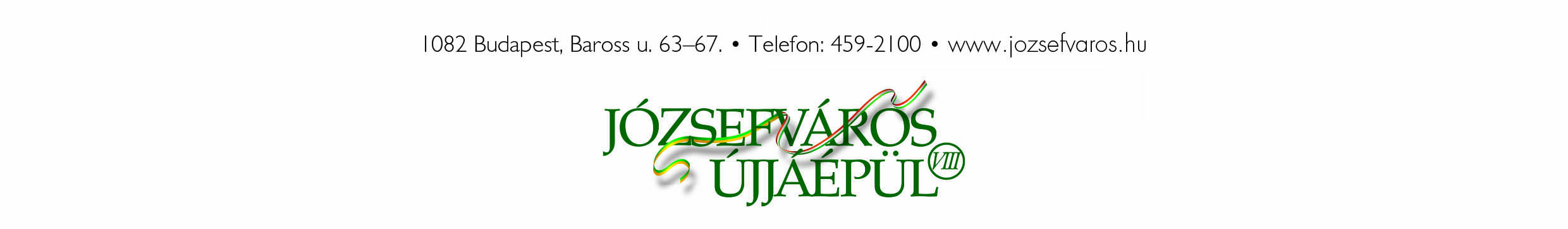 4